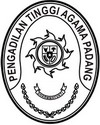 Nomor	:	 W3-A/       /HM.00/XI/2021                     Padang,     November 2021Lamp. 	:	2 LembarHal	: Penyempurnaan Prosedur Pengiriman BerkasUpaya Hukum Ke  Mahkamah AgungYth.Ketua Pengadilan AgamaSe-Wilayah Pengadilan Tinggi Agama PadangDi - TempatAssalamu’alaikum Wr. Wb.Menindaklanjuti Surat Direktorat Jenderal Badan Peradilan Agama MA RI Nomor 3666/DJA.3/HM.00/11/2021 tentang sebagaimana tersebut pada pokok surat, Kami  menyampaikan kepada Bapak/Ibu untuk  mempedomani surat tersebut sebagaimana terlampir.Khusus  untuk  perkara jinayah, ketentuan model  amplop  sebagaimana poin 2 Surat Panitera Mahkamah Agung RI Nomor 2120/PAN/HK.02/10/2021 mengikuti model amplop  perdata agama.Demikian disampaikan dan terima kasih. WassalamKetuaDrs. H. Zein Ahsan, M.HPENGADILAN TINGGI AGAMA PADANGJl. By Pass Km 24 Anak Air, Batipuh Panjang, Koto TangahTelp.(0751) 7054806 fax (0751) 40537Website: www.pta-padang.go.id Email: admin@pta-padang.go.idPADANG 25171